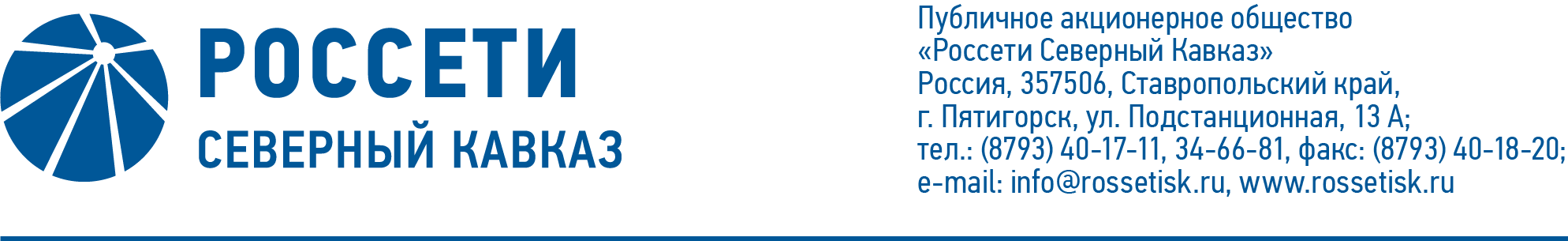 ПРОТОКОЛ № 501заседания Совета директоров ПАО «Россети Северный Кавказ»Место подведения итогов голосования: Ставропольский край, 
г. Пятигорск, пос. Энергетик, ул. Подстанционная, д. 13а.Дата проведения: 03 июня 2022 года.Форма проведения: опросным путем (заочное голосование).Дата подведения итогов голосования: 03 июня 2022 года, 23:00.Дата составления протокола: 06 июня 2022 года.Всего членов Совета директоров ПАО «Россети Северный Кавказ» - 11 человек.В заочном голосовании приняли участие (получены опросные листы) члены Совета директоров:Гончаров Юрий ВладимировичГребцов Павел ВладимировичКапитонов Владислав АльбертовичКраинский Даниил ВладимировичЛевченко Роман АлексеевичМайоров Андрей ВладимировичМольский Алексей ВалерьевичПалагин Виктор НиколаевичСасин Николай ИвановичКворум имеется.Повестка дня:Об избрании корпоративного секретаря ПАО «Россети Северный Кавказ».О текущей ситуации в деятельности Общества по технологическому присоединению потребителей к электрическим сетям за 6 месяцев 2021 года.О текущей ситуации в деятельности Общества по технологическому присоединению потребителей к электрическим сетям за 9 месяцев 2021 года.О рассмотрении результатов антикоррупционного мониторинга по итогам 2021 года.Об утверждении кандидатуры страховщика ПАО «Россети Северный Кавказ».Об утверждении кандидатуры страховщика Общества.Итоги голосования и решения, принятые по вопросам повестки дня:Вопрос № 1. Об избрании корпоративного секретаря ПАО «Россети Северный Кавказ».Решение:Избрать корпоративным секретарем ПАО «Россети Северный Кавказ» Семагину Светлану Александровну, начальника Управления организации и контроля корпоративных мероприятий ДЗО Департамента корпоративного управления ПАО «Россети».Голосовали «ЗА»: Гончаров Ю.В., Гребцов П.В., Капитонов В.А., 
Краинский Д.В., Левченко Р.А., Майоров А.В., Мольский А.В., Палагин В.Н., Сасин Н.И.«ПРОТИВ»: нет. «ВОЗДЕРЖАЛСЯ»: нет.Решение принято.Вопрос № 2. О текущей ситуации в деятельности Общества по технологическому присоединению потребителей к электрическим сетям за 6 месяцев 2021 года.Решение:Принять к сведению Отчет о текущей ситуации в деятельности Общества по технологическому присоединению потребителей к электрическим сетям за 6 месяцев 2021 года согласно приложению 1 к настоящему решению.Голосовали «ЗА»: Гончаров Ю.В., Гребцов П.В., Капитонов В.А., 
Краинский Д.В., Левченко Р.А., Майоров А.В., Мольский А.В., Палагин В.Н., Сасин Н.И.«ПРОТИВ»: нет. «ВОЗДЕРЖАЛСЯ»: нет.Решение принято.Вопрос № 3. О текущей ситуации в деятельности Общества по технологическому присоединению потребителей к электрическим сетям за 9 месяцев 2021 года.Решение:Принять к сведению отчет о текущей ситуации в деятельности Общества по технологическому присоединению потребителей к электрическим сетям за 9 месяцев 2021 года в соответствии с приложением 2 к настоящему решению.Голосовали «ЗА»: Гончаров Ю.В., Гребцов П.В., Капитонов В.А., 
Краинский Д.В., Левченко Р.А., Майоров А.В., Мольский А.В., Палагин В.Н., Сасин Н.И.«ПРОТИВ»: нет. «ВОЗДЕРЖАЛСЯ»: нет.Решение принято.Вопрос № 4. О рассмотрении результатов антикоррупционного мониторинга по итогам 2021 года.Решение:Принять к сведению отчет о рассмотрении результатов антикоррупционного мониторинга в ПАО «Россети Северный Кавказ» по итогам 2021 года в соответствии с приложением 3 к настоящему решению.Голосовали «ЗА»: Гончаров Ю.В., Гребцов П.В., Капитонов В.А., 
Краинский Д.В., Левченко Р.А., Майоров А.В., Мольский А.В., Палагин В.Н., Сасин Н.И.«ПРОТИВ»: нет. «ВОЗДЕРЖАЛСЯ»: нет.Решение принято.Вопрос № 5. Об утверждении кандидатуры страховщика ПАО «Россети Северный Кавказ».Решение:Утвердить в качестве страховщика Общества следующую страховую компанию:Голосовали «ЗА»: Гончаров Ю.В., Гребцов П.В., Капитонов В.А., 
Краинский Д.В., Левченко Р.А., Майоров А.В., Мольский А.В., Палагин В.Н., Сасин Н.И.«ПРОТИВ»: нет. «ВОЗДЕРЖАЛСЯ»: нет.Решение принято.Вопрос № 6. Об утверждении кандидатуры страховщика Общества.Решение:Утвердить в качестве страховщика Общества следующую страховую компанию:Голосовали «ЗА»: Гончаров Ю.В., Гребцов П.В., Капитонов В.А., 
Краинский Д.В., Левченко Р.А., Майоров А.В., Мольский А.В., Палагин В.Н., Сасин Н.И.«ПРОТИВ»: нет. «ВОЗДЕРЖАЛСЯ»: нет.Решение принято.Председатель Совета директоров		        А.В. МольскийКорпоративный секретарь 		   С.А. СемагинаВид страхованияСтраховая компанияПериод страхования(период выдачи полисов)Добровольное страхование автотранспортных средств (КАСКО)СПАО «Ингосстрах»с 17.03.2022по 16.03.2023Вид страхованияСтраховая компанияПериод страхования(период выдачи полисов)Обязательное страхование гражданской ответственности владельцев опасных производственных объектов за причинение вреда в результате аварии на опасном объекте (ОПО)АО «АльфаСтрахование»с 20.03.2022по 19.03.2023